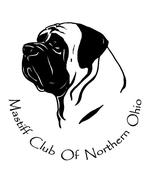 Entry Registration and payments are due before event begins on Saturday, October 21, 2017.Entry Fee is $5.00 payable to:  Mastiff Club of Northern Ohio.  Complete one (1) entry form for each dog entered!  Droolapalooza Entries need not be entered in any other classes.  Entries are open to dogs and bitches 3 months old to veterans.  This is a FUN fundraiser for the Mastiff Club of Northern Ohio.  Double handling is allowed.  OPEN TO EVERYONE!  Entries 3 Months of Age and older!  Young, Old, Altered (or not) & Champions (or not) can participate!Please check one:  Puppy (3 to 12 months)   Adult (over 12 months)TOTAL CLASSES ENTERED: _____ . $5.00 DUEMAKE CHECKS PAYABLE TO:  MASTIFF CLUB OF NORTHERN OHIOCOMPLETED ENTRY FORM WITH PAYMENT, IF MAILED, MUST BE RECEIVED By Wednesday, OCTOBER 18th OR MAY BE BROUGHT TO THE SHOW!  Entry allowed day of event.ALL SALES & DONATIONS ARE FINAL – NO REFUNDS!IF MAILED, SEND TO:  Mitzi Walters/Droolapalooza, 7652 Dublin Rd, Dublin OH  43017Dog’s Full Name: Dog’s Full Name: Dog’s Full Name: Dog’s Full Name: Dog’s Full Name: Dog’s Full Name: Sex:   Male    FemaleDate of Birth: Date of Birth: Date of Birth: AKC/ILP #: AKC/ILP #: AKC DNA Profile # (Optional): AKC DNA Profile # (Optional): AKC DNA Profile # (Optional): AKC DNA Profile # (Optional): Place of Birth (Country): Place of Birth (Country): Owner’s Name(s): Owner’s Name(s): Owner’s Name(s): Owner’s Name(s): Owner’s Name(s): Owner’s Name(s): Owner’s E-Mail: Owner’s E-Mail: Owner’s E-Mail: Owner’s E-Mail: Owner’s Cell Phone #:Owner’s Cell Phone #:Breeder’s Name(s): Breeder’s Name(s): Breeder’s Name(s): Breeder’s Name(s): Breeder’s Name(s): Breeder’s Name(s): Classes – Entry Fee is $5.00, select as many as you’d like! Classes will be split by age (puppy and adult) and there will be 1 Adult winner and 1 Puppy winner for each class. Class winners will receive a trophy. Head of the Class: Best Head (includes skull, muzzle, bite, eyes, expression, ears) Forward Thinking: Best Front (includes chest, shoulders, angulation, front legs/pasterns and feet) Honky Tonk Badonkadonk: Best Rear (includes rear legs/feet, angulation, tail) The Shadow Knows: Best Profile (includes length of body, depth, topline, neck, overall balance) Best Dressed: Best  Coat & Color (includes coat texture, length, color, pigmentation) Movin’ & Groovin’: Best Movement The Total Package: Best Overall Representative of the Standard (this is similar to “Best of Breed”, and all class winners will compete in this class, as well as any others who would like to pre-enter – just check off this box!) The winner will receive a rosette.(note – we will Facebook live-feed the Total Package competition, and give out another rosette for the live feed “audience choice”)Classes – Entry Fee is $5.00, select as many as you’d like! Classes will be split by age (puppy and adult) and there will be 1 Adult winner and 1 Puppy winner for each class. Class winners will receive a trophy. Head of the Class: Best Head (includes skull, muzzle, bite, eyes, expression, ears) Forward Thinking: Best Front (includes chest, shoulders, angulation, front legs/pasterns and feet) Honky Tonk Badonkadonk: Best Rear (includes rear legs/feet, angulation, tail) The Shadow Knows: Best Profile (includes length of body, depth, topline, neck, overall balance) Best Dressed: Best  Coat & Color (includes coat texture, length, color, pigmentation) Movin’ & Groovin’: Best Movement The Total Package: Best Overall Representative of the Standard (this is similar to “Best of Breed”, and all class winners will compete in this class, as well as any others who would like to pre-enter – just check off this box!) The winner will receive a rosette.(note – we will Facebook live-feed the Total Package competition, and give out another rosette for the live feed “audience choice”)Classes – Entry Fee is $5.00, select as many as you’d like! Classes will be split by age (puppy and adult) and there will be 1 Adult winner and 1 Puppy winner for each class. Class winners will receive a trophy. Head of the Class: Best Head (includes skull, muzzle, bite, eyes, expression, ears) Forward Thinking: Best Front (includes chest, shoulders, angulation, front legs/pasterns and feet) Honky Tonk Badonkadonk: Best Rear (includes rear legs/feet, angulation, tail) The Shadow Knows: Best Profile (includes length of body, depth, topline, neck, overall balance) Best Dressed: Best  Coat & Color (includes coat texture, length, color, pigmentation) Movin’ & Groovin’: Best Movement The Total Package: Best Overall Representative of the Standard (this is similar to “Best of Breed”, and all class winners will compete in this class, as well as any others who would like to pre-enter – just check off this box!) The winner will receive a rosette.(note – we will Facebook live-feed the Total Package competition, and give out another rosette for the live feed “audience choice”)Classes – Entry Fee is $5.00, select as many as you’d like! Classes will be split by age (puppy and adult) and there will be 1 Adult winner and 1 Puppy winner for each class. Class winners will receive a trophy. Head of the Class: Best Head (includes skull, muzzle, bite, eyes, expression, ears) Forward Thinking: Best Front (includes chest, shoulders, angulation, front legs/pasterns and feet) Honky Tonk Badonkadonk: Best Rear (includes rear legs/feet, angulation, tail) The Shadow Knows: Best Profile (includes length of body, depth, topline, neck, overall balance) Best Dressed: Best  Coat & Color (includes coat texture, length, color, pigmentation) Movin’ & Groovin’: Best Movement The Total Package: Best Overall Representative of the Standard (this is similar to “Best of Breed”, and all class winners will compete in this class, as well as any others who would like to pre-enter – just check off this box!) The winner will receive a rosette.(note – we will Facebook live-feed the Total Package competition, and give out another rosette for the live feed “audience choice”)Classes – Entry Fee is $5.00, select as many as you’d like! Classes will be split by age (puppy and adult) and there will be 1 Adult winner and 1 Puppy winner for each class. Class winners will receive a trophy. Head of the Class: Best Head (includes skull, muzzle, bite, eyes, expression, ears) Forward Thinking: Best Front (includes chest, shoulders, angulation, front legs/pasterns and feet) Honky Tonk Badonkadonk: Best Rear (includes rear legs/feet, angulation, tail) The Shadow Knows: Best Profile (includes length of body, depth, topline, neck, overall balance) Best Dressed: Best  Coat & Color (includes coat texture, length, color, pigmentation) Movin’ & Groovin’: Best Movement The Total Package: Best Overall Representative of the Standard (this is similar to “Best of Breed”, and all class winners will compete in this class, as well as any others who would like to pre-enter – just check off this box!) The winner will receive a rosette.(note – we will Facebook live-feed the Total Package competition, and give out another rosette for the live feed “audience choice”)Classes – Entry Fee is $5.00, select as many as you’d like! Classes will be split by age (puppy and adult) and there will be 1 Adult winner and 1 Puppy winner for each class. Class winners will receive a trophy. Head of the Class: Best Head (includes skull, muzzle, bite, eyes, expression, ears) Forward Thinking: Best Front (includes chest, shoulders, angulation, front legs/pasterns and feet) Honky Tonk Badonkadonk: Best Rear (includes rear legs/feet, angulation, tail) The Shadow Knows: Best Profile (includes length of body, depth, topline, neck, overall balance) Best Dressed: Best  Coat & Color (includes coat texture, length, color, pigmentation) Movin’ & Groovin’: Best Movement The Total Package: Best Overall Representative of the Standard (this is similar to “Best of Breed”, and all class winners will compete in this class, as well as any others who would like to pre-enter – just check off this box!) The winner will receive a rosette.(note – we will Facebook live-feed the Total Package competition, and give out another rosette for the live feed “audience choice”)I enter my dog in this Droolapalooza Event at my own risk.  I agree to hold the Mastiff Club of Northern Ohio and the Clermont County Kennel Club, their members, directors, officers and volunteers free from any claims or loss or injury from this event. I further assume all responsibilities and liability claims and accept all responsibility for loss, injury or death.    I enter my dog in this Droolapalooza Event at my own risk.  I agree to hold the Mastiff Club of Northern Ohio and the Clermont County Kennel Club, their members, directors, officers and volunteers free from any claims or loss or injury from this event. I further assume all responsibilities and liability claims and accept all responsibility for loss, injury or death.    Owner’s SignatureOwner’s SignatureOwner’s SignatureOwner’s Signature